Автор: Важенина Ольга ВладимировнаИдентификатор: 219-162-155Игра “Bingo”BingoOn the MoveBingoOn the MoveBingoOn the MoveBingoOn the MoveBingoOn the MoveBingoOn the MoveYou can’t go here.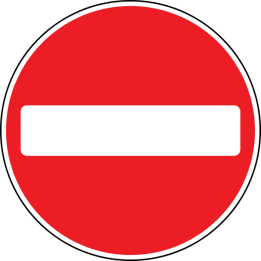 You can cross the street here.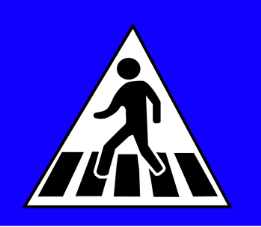 You can’t ride a bike here.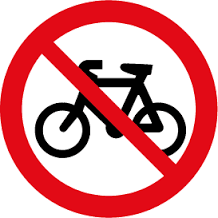 You can’t park here.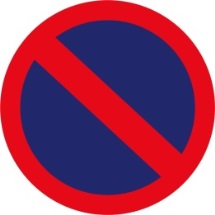 You can’t drive over 50 mph.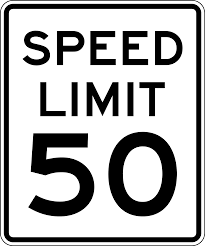 You can’t turn left.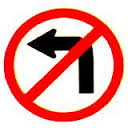 You can park here.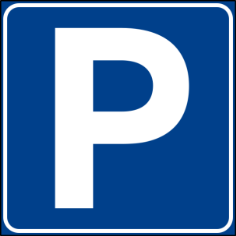 You can only go straight on.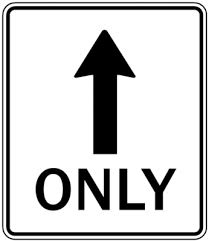 You can’t park here.You can turn right.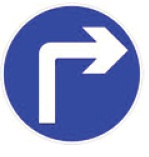 You can cross the street here.You can ride a bike here.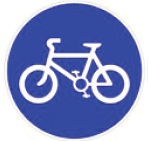 You can drive at 25 mph.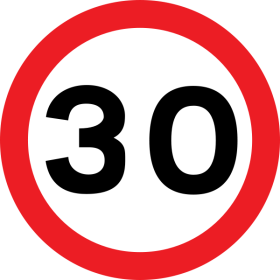 You can turn left.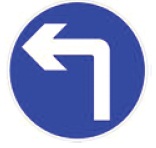 You can ride a bike here.You can’t ride a bike here.You can only go straight on.You can’t go here.BingoOn the MoveBingoOn the MoveBingoOn the MoveBingoOn the MoveBingoOn the MoveBingoOn the MoveYou can’t ride a bike here.You can’t park here.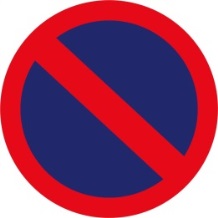 You can only turn right.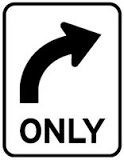 You can park here.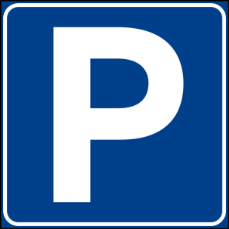 You can only turn left.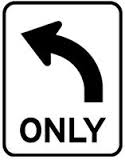 You can drive at 25 mph.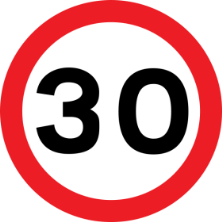 You can’t turn left.You can cross the street here.You can drive at 25 mph.You can ride a bike here.You can’t go here.You can’t ride a bike here.You can’t drive over 50 mph.You can park here.You can only go straight on.You can turn left.You can cross the street here.You can’t turn right.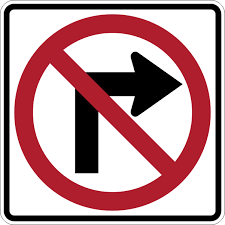 BingoOn the MoveBingoOn the MoveBingoOn the MoveBingoOn the MoveBingoOn the MoveBingoOn the MoveYou can’t drive over 50 mph.You can’t turn right.You can ride a bike here.You can’t turn left.You can’t go here.You can only turn right.You can’t go here.You can park here.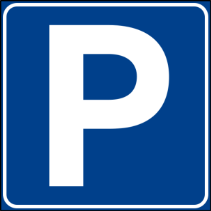 You can only go straight on.You can’t park here.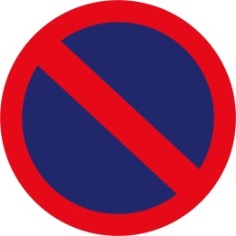 You can ride a bike here.You can park here.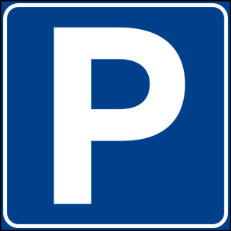 You can cross the street here.You can only turn left.You can’t ride a bike here.You can only go straight on.You can cross the street here.You can drive at 25 mph.BingoOn the MoveBingoOn the MoveBingoOn the MoveBingoOn the MoveBingoOn the MoveBingoOn the MoveYou can cross the street here.You can’t turn left.You can’t ride a bike here.You can turn left.You can’t park here.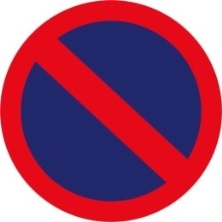 You can’t drive over 50 mph.You can’t go here.You can drive at 25 mph.You can’t park here.You can cross the street here.You can’t turn right.You can park here.You can only go straight on.You can park here.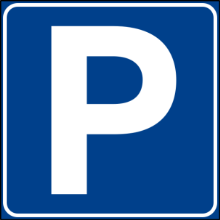 You can ride a bike here.You can only turn left.You can’t ride a bike here.You can’t go here.BingoOn the MoveBingoOn the MoveBingoOn the MoveBingoOn the MoveBingoOn the MoveBingoOn the MoveYou can’t ride a bike here.You can ride a bike here.You can drive at 25 mph.You can’t park here.You can cross the street here.You can turn left.You can only turn right.You can’t park here.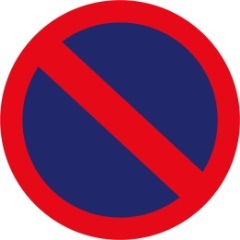 You can park here.You can’t turn right.You can’t go here.You can drive at 25 mph.You can cross the street here.You can turn right.You can’t turn left.You can ride a bike here.You can park here.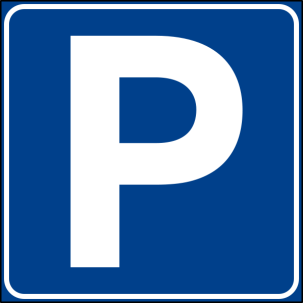 You can only go straight on.BingoOn the MoveBingoOn the MoveBingoOn the MoveBingoOn the MoveBingoOn the MoveBingoOn the MoveYou can’t go here.You can cross the street here.You can’t ride a bike here.You can’t park here.You can’t drive over 50 mph.You can’t turn left.You can park here.You can only go straight on.You can’t park here.You can turn right.You can cross the street here.You can ride a bike here.You can drive at 25 mph.You can turn left.You can ride a bike here.You can’t ride a bike here.You can only go straight on.You can’t go here.BingoOn the MoveBingoOn the MoveBingoOn the MoveBingoOn the MoveBingoOn the MoveBingoOn the MoveYou can’t ride a bike here.You can’t park here.You can only turn right.You can park here.You can only turn left.You can drive at 25 mph.You can’t turn left.You can cross the street here.You can drive at 25 mph.You can ride a bike here.You can’t go here.You can’t ride a bike here.You can’t drive over 50 mph.You can park here.You can only go straight on.You can turn left.You can cross the street here.You can’t turn right.BingoOn the MoveBingoOn the MoveBingoOn the MoveBingoOn the MoveBingoOn the MoveBingoOn the MoveYou can’t drive over 50 mph.You can’t turn right.You can ride a bike here.You can’t turn left.You can’t go here.You can only turn right.You can’t go here.You can park here.You can only go straight on.You can’t park here.You can ride a bike here.You can park here.You can cross the street here.You can only turn left.You can’t ride a bike here.You can only go straight on.You can cross the street here.You can drive at 25 mph.BingoOn the MoveBingoOn the MoveBingoOn the MoveBingoOn the MoveBingoOn the MoveBingoOn the MoveYou can cross the street here.You can’t turn left.You can’t ride a bike here.You can turn left.You can’t park here.You can’t drive over 50 mph.You can’t go here.You can drive at 25 mph.You can’t park here.You can cross the street here.You can’t turn right.You can park here.You can only go straight on.You can park here.You can ride a bike here.You can only turn left.You can’t ride a bike here.You can’t go here.BingoOn the MoveBingoOn the MoveBingoOn the MoveBingoOn the MoveBingoOn the MoveBingoOn the MoveYou can’t ride a bike here.You can ride a bike here.You can drive at 25 mph.You can’t park here.You can cross the street here.You can turn left.You can only turn right.You can’t park here.You can park here.You can’t turn right.You can’t go here.You can drive at 25 mph.You can cross the street here.You can turn right.You can’t turn left.You can ride a bike here.You can park here.You can only go straight on.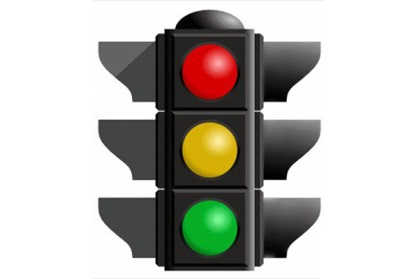 .